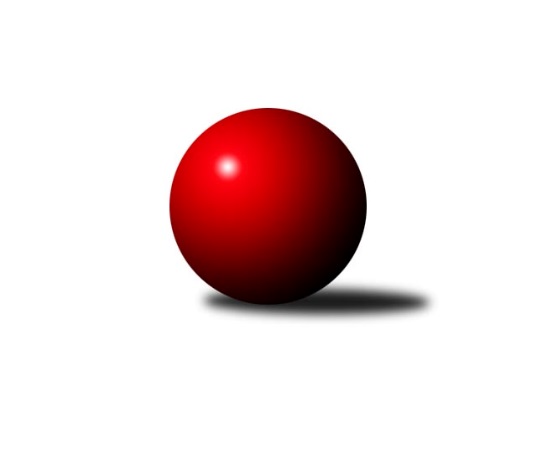 Č.13Ročník 2013/2014	2.5.2024 Meziokresní přebor-Bruntál, Opava 2013/2014Statistika 13. kolaTabulka družstev:		družstvo	záp	výh	rem	proh	skore	sety	průměr	body	plné	dorážka	chyby	1.	TJ Horní Benešov ˝F˝	11	8	0	3	68 : 42 	(51.0 : 37.0)	1539	16	1096	443	35.5	2.	TJ Kovohutě Břidličná ˝C˝	11	8	0	3	66 : 44 	(45.0 : 43.0)	1546	16	1111	436	38.3	3.	TJ Jiskra Rýmařov ˝C˝	12	7	0	5	74 : 46 	(60.5 : 35.5)	1567	14	1097	470	33.5	4.	RSKK Raciborz	11	7	0	4	64 : 46 	(50.0 : 38.0)	1537	14	1079	458	33.5	5.	TJ Horní Benešov ˝E˝	12	7	0	5	68 : 52 	(53.0 : 43.0)	1556	14	1098	458	33.3	6.	KK PEPINO Bruntál ˝B˝	12	7	0	5	64 : 56 	(50.5 : 45.5)	1543	14	1093	450	42.1	7.	TJ Opava ˝D˝	11	4	0	7	50 : 60 	(42.0 : 46.0)	1518	8	1082	436	42.7	8.	KK Minerva Opava ˝C˝	12	2	0	10	36 : 84 	(31.5 : 64.5)	1443	4	1045	398	46.8	9.	TJ Sokol Chvalíkovice ˝B˝	12	2	0	10	30 : 90 	(32.5 : 63.5)	1442	4	1032	410	52.6Tabulka doma:		družstvo	záp	výh	rem	proh	skore	sety	průměr	body	maximum	minimum	1.	TJ Horní Benešov ˝F˝	5	5	0	0	42 : 8 	(30.0 : 10.0)	1659	10	1722	1562	2.	TJ Jiskra Rýmařov ˝C˝	6	5	0	1	44 : 16 	(32.5 : 15.5)	1613	10	1673	1556	3.	TJ Horní Benešov ˝E˝	6	5	0	1	42 : 18 	(28.0 : 20.0)	1623	10	1760	1499	4.	KK PEPINO Bruntál ˝B˝	6	5	0	1	42 : 18 	(30.5 : 17.5)	1440	10	1467	1416	5.	RSKK Raciborz	6	5	0	1	40 : 20 	(29.0 : 19.0)	1552	10	1630	1471	6.	TJ Kovohutě Břidličná ˝C˝	5	4	0	1	34 : 16 	(20.0 : 20.0)	1555	8	1606	1512	7.	TJ Opava ˝D˝	6	4	0	2	36 : 24 	(27.5 : 20.5)	1567	8	1610	1498	8.	KK Minerva Opava ˝C˝	5	1	0	4	16 : 34 	(12.0 : 28.0)	1581	2	1627	1550	9.	TJ Sokol Chvalíkovice ˝B˝	7	1	0	6	18 : 52 	(20.5 : 35.5)	1419	2	1507	1322Tabulka venku:		družstvo	záp	výh	rem	proh	skore	sety	průměr	body	maximum	minimum	1.	TJ Kovohutě Břidličná ˝C˝	6	4	0	2	32 : 28 	(25.0 : 23.0)	1545	8	1650	1457	2.	TJ Horní Benešov ˝F˝	6	3	0	3	26 : 34 	(21.0 : 27.0)	1532	6	1605	1484	3.	TJ Jiskra Rýmařov ˝C˝	6	2	0	4	30 : 30 	(28.0 : 20.0)	1558	4	1671	1474	4.	RSKK Raciborz	5	2	0	3	24 : 26 	(21.0 : 19.0)	1534	4	1664	1451	5.	TJ Horní Benešov ˝E˝	6	2	0	4	26 : 34 	(25.0 : 23.0)	1545	4	1631	1410	6.	KK PEPINO Bruntál ˝B˝	6	2	0	4	22 : 38 	(20.0 : 28.0)	1564	4	1668	1429	7.	TJ Sokol Chvalíkovice ˝B˝	5	1	0	4	12 : 38 	(12.0 : 28.0)	1447	2	1637	1275	8.	KK Minerva Opava ˝C˝	7	1	0	6	20 : 50 	(19.5 : 36.5)	1420	2	1533	1244	9.	TJ Opava ˝D˝	5	0	0	5	14 : 36 	(14.5 : 25.5)	1509	0	1587	1404Tabulka podzimní části:		družstvo	záp	výh	rem	proh	skore	sety	průměr	body	doma	venku	1.	TJ Kovohutě Břidličná ˝C˝	8	7	0	1	54 : 26 	(33.0 : 31.0)	1503	14 	4 	0 	1 	3 	0 	0	2.	TJ Horní Benešov ˝F˝	8	6	0	2	46 : 34 	(37.0 : 27.0)	1550	12 	4 	0 	0 	2 	0 	2	3.	RSKK Raciborz	8	5	0	3	50 : 30 	(37.0 : 27.0)	1523	10 	4 	0 	1 	1 	0 	2	4.	TJ Horní Benešov ˝E˝	8	5	0	3	46 : 34 	(36.5 : 27.5)	1606	10 	4 	0 	0 	1 	0 	3	5.	TJ Jiskra Rýmařov ˝C˝	8	4	0	4	48 : 32 	(40.5 : 23.5)	1572	8 	3 	0 	0 	1 	0 	4	6.	KK PEPINO Bruntál ˝B˝	8	4	0	4	42 : 38 	(34.5 : 29.5)	1561	8 	3 	0 	1 	1 	0 	3	7.	TJ Opava ˝D˝	8	2	0	6	32 : 48 	(28.5 : 35.5)	1542	4 	2 	0 	2 	0 	0 	4	8.	KK Minerva Opava ˝C˝	8	2	0	6	26 : 54 	(23.0 : 41.0)	1451	4 	1 	0 	2 	1 	0 	4	9.	TJ Sokol Chvalíkovice ˝B˝	8	1	0	7	16 : 64 	(18.0 : 46.0)	1391	2 	1 	0 	3 	0 	0 	4Tabulka jarní části:		družstvo	záp	výh	rem	proh	skore	sety	průměr	body	doma	venku	1.	TJ Jiskra Rýmařov ˝C˝	4	3	0	1	26 : 14 	(20.0 : 12.0)	1611	6 	2 	0 	1 	1 	0 	0 	2.	KK PEPINO Bruntál ˝B˝	4	3	0	1	22 : 18 	(16.0 : 16.0)	1482	6 	2 	0 	0 	1 	0 	1 	3.	TJ Horní Benešov ˝F˝	3	2	0	1	22 : 8 	(14.0 : 10.0)	1581	4 	1 	0 	0 	1 	0 	1 	4.	TJ Opava ˝D˝	3	2	0	1	18 : 12 	(13.5 : 10.5)	1484	4 	2 	0 	0 	0 	0 	1 	5.	TJ Horní Benešov ˝E˝	4	2	0	2	22 : 18 	(16.5 : 15.5)	1480	4 	1 	0 	1 	1 	0 	1 	6.	RSKK Raciborz	3	2	0	1	14 : 16 	(13.0 : 11.0)	1539	4 	1 	0 	0 	1 	0 	1 	7.	TJ Kovohutě Břidličná ˝C˝	3	1	0	2	12 : 18 	(12.0 : 12.0)	1603	2 	0 	0 	0 	1 	0 	2 	8.	TJ Sokol Chvalíkovice ˝B˝	4	1	0	3	14 : 26 	(14.5 : 17.5)	1534	2 	0 	0 	3 	1 	0 	0 	9.	KK Minerva Opava ˝C˝	4	0	0	4	10 : 30 	(8.5 : 23.5)	1488	0 	0 	0 	2 	0 	0 	2 Zisk bodů pro družstvo:		jméno hráče	družstvo	body	zápasy	v %	dílčí body	sety	v %	1.	Pavel Přikryl 	TJ Jiskra Rýmařov ˝C˝ 	24	/	12	(100%)		/		(%)	2.	Mariusz Gierczak 	RSKK Raciborz 	20	/	10	(100%)		/		(%)	3.	Ota Pidima 	TJ Kovohutě Břidličná ˝C˝ 	18	/	10	(90%)		/		(%)	4.	Miroslav Langer 	TJ Jiskra Rýmařov ˝C˝ 	18	/	12	(75%)		/		(%)	5.	Jaroslav Zelinka 	TJ Kovohutě Břidličná ˝C˝ 	16	/	9	(89%)		/		(%)	6.	Zdeněk Žanda 	TJ Horní Benešov ˝F˝ 	14	/	10	(70%)		/		(%)	7.	Miroslav Petřek st.	TJ Horní Benešov ˝F˝ 	14	/	11	(64%)		/		(%)	8.	Jana Martiníková 	TJ Horní Benešov ˝E˝ 	14	/	11	(64%)		/		(%)	9.	Petr Kozák 	TJ Horní Benešov ˝E˝ 	14	/	11	(64%)		/		(%)	10.	Martin Kaduk 	KK PEPINO Bruntál ˝B˝ 	14	/	12	(58%)		/		(%)	11.	Josef Novotný 	KK PEPINO Bruntál ˝B˝ 	14	/	12	(58%)		/		(%)	12.	Miloslav Petrů 	TJ Horní Benešov ˝E˝ 	12	/	7	(86%)		/		(%)	13.	Pavla Hendrychová 	TJ Horní Benešov ˝F˝ 	12	/	11	(55%)		/		(%)	14.	Petr Dankovič ml. 	TJ Horní Benešov ˝F˝ 	12	/	11	(55%)		/		(%)	15.	Oldřich Tomečka 	KK Minerva Opava ˝C˝ 	12	/	11	(55%)		/		(%)	16.	Roman Swaczyna 	TJ Horní Benešov ˝E˝ 	12	/	11	(55%)		/		(%)	17.	Pavel Švan 	TJ Jiskra Rýmařov ˝C˝ 	12	/	12	(50%)		/		(%)	18.	Jan Strnadel 	KK Minerva Opava ˝C˝ 	10	/	5	(100%)		/		(%)	19.	Vladislav Kobelár 	TJ Opava ˝D˝ 	10	/	10	(50%)		/		(%)	20.	Josef Klapetek 	TJ Opava ˝D˝ 	8	/	4	(100%)		/		(%)	21.	Dalibor Krejčiřík 	TJ Sokol Chvalíkovice ˝B˝ 	8	/	6	(67%)		/		(%)	22.	Anna Dosedělová 	TJ Kovohutě Břidličná ˝C˝ 	8	/	6	(67%)		/		(%)	23.	Přemysl Janalík 	KK PEPINO Bruntál ˝B˝ 	8	/	9	(44%)		/		(%)	24.	Marek Prusicki 	RSKK Raciborz 	8	/	10	(40%)		/		(%)	25.	Jan Mlčák 	KK PEPINO Bruntál ˝B˝ 	8	/	12	(33%)		/		(%)	26.	Otto Mückstein 	TJ Sokol Chvalíkovice ˝B˝ 	8	/	12	(33%)		/		(%)	27.	Krzysztof Wróblewski 	RSKK Raciborz 	6	/	4	(75%)		/		(%)	28.	Stanislav Lichnovský 	TJ Jiskra Rýmařov ˝C˝ 	6	/	12	(25%)		/		(%)	29.	Pavel Jašek 	TJ Opava ˝D˝ 	4	/	2	(100%)		/		(%)	30.	Sabina Trulejová 	TJ Sokol Chvalíkovice ˝B˝ 	4	/	2	(100%)		/		(%)	31.	Cezary Koczorski 	RSKK Raciborz 	4	/	3	(67%)		/		(%)	32.	František Habrman 	TJ Kovohutě Břidličná ˝C˝ 	4	/	3	(67%)		/		(%)	33.	Dominik Chovanec 	KK Minerva Opava ˝C˝ 	4	/	3	(67%)		/		(%)	34.	Vladimír Klein 	TJ Opava ˝D˝ 	4	/	3	(67%)		/		(%)	35.	Milan Franer 	TJ Opava ˝D˝ 	4	/	4	(50%)		/		(%)	36.	Dariusz Jaszewski 	RSKK Raciborz 	4	/	4	(50%)		/		(%)	37.	Leoš Řepka ml. 	TJ Kovohutě Břidličná ˝C˝ 	4	/	5	(40%)		/		(%)	38.	Lubomír Khýr 	TJ Kovohutě Břidličná ˝C˝ 	4	/	6	(33%)		/		(%)	39.	Artur Tokarski 	RSKK Raciborz 	4	/	7	(29%)		/		(%)	40.	Karel Michalka 	TJ Opava ˝D˝ 	4	/	7	(29%)		/		(%)	41.	Antonín Hendrych 	TJ Sokol Chvalíkovice ˝B˝ 	4	/	8	(25%)		/		(%)	42.	Vilibald Marker 	TJ Opava ˝D˝ 	4	/	9	(22%)		/		(%)	43.	Tomáš Volman 	TJ Opava ˝D˝ 	2	/	1	(100%)		/		(%)	44.	Martin Chalupa 	KK Minerva Opava ˝C˝ 	2	/	1	(100%)		/		(%)	45.	Ladislav Podhorský 	KK PEPINO Bruntál ˝B˝ 	2	/	1	(100%)		/		(%)	46.	Kateřina Staňková 	TJ Opava ˝D˝ 	2	/	1	(100%)		/		(%)	47.	Josef Příhoda 	KK PEPINO Bruntál ˝B˝ 	2	/	1	(100%)		/		(%)	48.	Roman Beinhauer 	TJ Sokol Chvalíkovice ˝B˝ 	2	/	2	(50%)		/		(%)	49.	David Schiedek 	TJ Horní Benešov ˝E˝ 	2	/	6	(17%)		/		(%)	50.	Ryszard Grygiel 	RSKK Raciborz 	2	/	6	(17%)		/		(%)	51.	Stanislav Troják 	KK Minerva Opava ˝C˝ 	2	/	6	(17%)		/		(%)	52.	Lubomír Bičík 	KK Minerva Opava ˝C˝ 	2	/	9	(11%)		/		(%)	53.	David Břoušek 	TJ Horní Benešov ˝F˝ 	0	/	1	(0%)		/		(%)	54.	Jiří Novák 	TJ Opava ˝D˝ 	0	/	1	(0%)		/		(%)	55.	Barbora Nepožitková 	KK PEPINO Bruntál ˝B˝ 	0	/	1	(0%)		/		(%)	56.	Filip Jahn 	TJ Opava ˝D˝ 	0	/	1	(0%)		/		(%)	57.	Markéta Jašková 	TJ Opava ˝D˝ 	0	/	1	(0%)		/		(%)	58.	Vlastimil Trulej 	TJ Sokol Chvalíkovice ˝B˝ 	0	/	2	(0%)		/		(%)	59.	Jan Kriwenky 	TJ Horní Benešov ˝E˝ 	0	/	2	(0%)		/		(%)	60.	Daniel Beinhauer 	TJ Sokol Chvalíkovice ˝B˝ 	0	/	2	(0%)		/		(%)	61.	Dominik Havlíček 	TJ Sokol Chvalíkovice ˝B˝ 	0	/	4	(0%)		/		(%)	62.	Radek Fischer 	KK Minerva Opava ˝C˝ 	0	/	4	(0%)		/		(%)	63.	Josef Kočař 	TJ Kovohutě Břidličná ˝C˝ 	0	/	5	(0%)		/		(%)	64.	Nikolas Trupl 	TJ Sokol Chvalíkovice ˝B˝ 	0	/	9	(0%)		/		(%)	65.	Lenka Hrnčířová 	KK Minerva Opava ˝C˝ 	0	/	9	(0%)		/		(%)Průměry na kuželnách:		kuželna	průměr	plné	dorážka	chyby	výkon na hráče	1.	Minerva Opava, 1-2	1608	1131	476	35.1	(402.1)	2.	 Horní Benešov, 1-4	1596	1124	472	39.8	(399.2)	3.	KK Jiskra Rýmařov, 1-4	1578	1110	467	33.5	(394.6)	4.	TJ Opava, 1-4	1547	1096	451	42.2	(386.8)	5.	TJ Kovohutě Břidličná, 1-2	1535	1085	449	36.2	(383.8)	6.	RSKK Raciborz, 1-4	1526	1087	439	37.8	(381.7)	7.	TJ Sokol Chvalíkovice, 1-2	1458	1048	410	46.4	(364.5)	8.	KK Pepino Bruntál, 1-2	1406	1011	395	45.8	(351.6)Nejlepší výkony na kuželnách:Minerva Opava, 1-2TJ Jiskra Rýmařov ˝C˝	1671	6. kolo	Mariusz Gierczak 	RSKK Raciborz	464	12. koloRSKK Raciborz	1664	12. kolo	Pavel Přikryl 	TJ Jiskra Rýmařov ˝C˝	460	6. koloTJ Kovohutě Břidličná ˝C˝	1650	10. kolo	Miroslav Langer 	TJ Jiskra Rýmařov ˝C˝	434	6. koloTJ Horní Benešov ˝E˝	1631	4. kolo	František Habrman 	TJ Kovohutě Břidličná ˝C˝	430	10. koloKK Minerva Opava ˝C˝	1627	4. kolo	Jan Strnadel 	KK Minerva Opava ˝C˝	430	4. koloKK Minerva Opava ˝C˝	1597	12. kolo	Leoš Řepka ml. 	TJ Kovohutě Břidličná ˝C˝	429	10. koloKK Minerva Opava ˝C˝	1576	2. kolo	Oldřich Tomečka 	KK Minerva Opava ˝C˝	424	10. koloTJ Opava ˝D˝	1561	2. kolo	Oldřich Tomečka 	KK Minerva Opava ˝C˝	423	12. koloKK Minerva Opava ˝C˝	1556	10. kolo	Lenka Hrnčířová 	KK Minerva Opava ˝C˝	422	12. koloKK Minerva Opava ˝C˝	1550	6. kolo	Marek Prusicki 	RSKK Raciborz	421	12. kolo Horní Benešov, 1-4TJ Horní Benešov ˝E˝	1760	9. kolo	Petr Kozák 	TJ Horní Benešov ˝E˝	495	7. koloTJ Horní Benešov ˝F˝	1722	12. kolo	Petr Kozák 	TJ Horní Benešov ˝E˝	470	9. koloTJ Horní Benešov ˝F˝	1683	8. kolo	Miroslav Petřek st.	TJ Horní Benešov ˝F˝	465	12. koloTJ Horní Benešov ˝E˝	1682	3. kolo	Petr Dankovič ml. 	TJ Horní Benešov ˝F˝	459	12. koloTJ Horní Benešov ˝F˝	1678	6. kolo	Miloslav Petrů 	TJ Horní Benešov ˝E˝	458	3. koloKK PEPINO Bruntál ˝B˝	1668	3. kolo	Miloslav Petrů 	TJ Horní Benešov ˝E˝	454	9. koloTJ Horní Benešov ˝F˝	1652	4. kolo	Petr Dankovič ml. 	TJ Horní Benešov ˝F˝	454	4. koloTJ Horní Benešov ˝E˝	1645	7. kolo	Petr Kozák 	TJ Horní Benešov ˝E˝	453	1. koloTJ Jiskra Rýmařov ˝C˝	1643	11. kolo	Josef Novotný 	KK PEPINO Bruntál ˝B˝	447	3. koloTJ Jiskra Rýmařov ˝C˝	1636	4. kolo	Petr Kozák 	TJ Horní Benešov ˝E˝	441	11. koloKK Jiskra Rýmařov, 1-4TJ Jiskra Rýmařov ˝C˝	1673	5. kolo	Pavel Přikryl 	TJ Jiskra Rýmařov ˝C˝	446	5. koloTJ Jiskra Rýmařov ˝C˝	1668	2. kolo	Pavel Švan 	TJ Jiskra Rýmařov ˝C˝	442	2. koloTJ Sokol Chvalíkovice ˝B˝	1637	12. kolo	Antonín Hendrych 	TJ Sokol Chvalíkovice ˝B˝	436	12. koloTJ Jiskra Rýmařov ˝C˝	1596	9. kolo	Miroslav Langer 	TJ Jiskra Rýmařov ˝C˝	435	2. koloTJ Jiskra Rýmařov ˝C˝	1592	12. kolo	Miroslav Langer 	TJ Jiskra Rýmařov ˝C˝	435	5. koloTJ Jiskra Rýmařov ˝C˝	1590	10. kolo	Pavel Přikryl 	TJ Jiskra Rýmařov ˝C˝	427	12. koloKK PEPINO Bruntál ˝B˝	1560	5. kolo	Pavel Přikryl 	TJ Jiskra Rýmařov ˝C˝	421	10. koloTJ Jiskra Rýmařov ˝C˝	1556	13. kolo	Jan Mlčák 	KK PEPINO Bruntál ˝B˝	421	5. koloTJ Horní Benešov ˝E˝	1556	2. kolo	Otto Mückstein 	TJ Sokol Chvalíkovice ˝B˝	420	12. koloTJ Horní Benešov ˝F˝	1524	13. kolo	Roman Beinhauer 	TJ Sokol Chvalíkovice ˝B˝	420	12. koloTJ Opava, 1-4KK PEPINO Bruntál ˝B˝	1631	1. kolo	Kateřina Staňková 	TJ Opava ˝D˝	466	1. koloTJ Opava ˝D˝	1610	1. kolo	Mariusz Gierczak 	RSKK Raciborz	436	6. koloTJ Opava ˝D˝	1595	13. kolo	Josef Klapetek 	TJ Opava ˝D˝	429	11. koloTJ Opava ˝D˝	1587	6. kolo	Josef Klapetek 	TJ Opava ˝D˝	429	13. koloTJ Opava ˝D˝	1578	8. kolo	Martin Kaduk 	KK PEPINO Bruntál ˝B˝	423	1. koloRSKK Raciborz	1571	6. kolo	Vladislav Kobelár 	TJ Opava ˝D˝	420	6. koloTJ Kovohutě Břidličná ˝C˝	1555	13. kolo	Karel Michalka 	TJ Opava ˝D˝	417	8. koloTJ Horní Benešov ˝F˝	1552	5. kolo	Jan Mlčák 	KK PEPINO Bruntál ˝B˝	411	1. koloTJ Opava ˝D˝	1532	11. kolo	Milan Franer 	TJ Opava ˝D˝	409	5. koloTJ Opava ˝D˝	1498	5. kolo	Josef Novotný 	KK PEPINO Bruntál ˝B˝	406	1. koloTJ Kovohutě Břidličná, 1-2TJ Kovohutě Břidličná ˝C˝	1606	6. kolo	Ota Pidima 	TJ Kovohutě Břidličná ˝C˝	428	4. koloTJ Horní Benešov ˝E˝	1581	6. kolo	Jaroslav Zelinka 	TJ Kovohutě Břidličná ˝C˝	424	4. koloTJ Kovohutě Břidličná ˝C˝	1569	4. kolo	Ota Pidima 	TJ Kovohutě Břidličná ˝C˝	422	6. koloTJ Kovohutě Břidličná ˝C˝	1563	8. kolo	Jaroslav Zelinka 	TJ Kovohutě Břidličná ˝C˝	420	6. koloTJ Horní Benešov ˝F˝	1528	3. kolo	Ota Pidima 	TJ Kovohutě Břidličná ˝C˝	416	8. koloTJ Jiskra Rýmařov ˝C˝	1525	8. kolo	Ota Pidima 	TJ Kovohutě Břidličná ˝C˝	408	1. koloTJ Kovohutě Břidličná ˝C˝	1524	1. kolo	Roman Swaczyna 	TJ Horní Benešov ˝E˝	406	6. koloTJ Kovohutě Břidličná ˝C˝	1512	3. kolo	Jaroslav Zelinka 	TJ Kovohutě Břidličná ˝C˝	404	8. koloTJ Opava ˝D˝	1486	4. kolo	Vladislav Kobelár 	TJ Opava ˝D˝	402	4. koloKK Minerva Opava ˝C˝	1456	1. kolo	Petr Kozák 	TJ Horní Benešov ˝E˝	400	6. koloRSKK Raciborz, 1-4RSKK Raciborz	1630	8. kolo	Mariusz Gierczak 	RSKK Raciborz	431	3. koloRSKK Raciborz	1598	3. kolo	Pavel Přikryl 	TJ Jiskra Rýmařov ˝C˝	428	1. koloTJ Horní Benešov ˝E˝	1596	8. kolo	Krzysztof Wróblewski 	RSKK Raciborz	422	8. koloRSKK Raciborz	1560	7. kolo	Jana Martiníková 	TJ Horní Benešov ˝E˝	421	8. koloRSKK Raciborz	1556	1. kolo	Mariusz Gierczak 	RSKK Raciborz	419	7. koloKK Minerva Opava ˝C˝	1533	3. kolo	Ryszard Grygiel 	RSKK Raciborz	416	8. koloRSKK Raciborz	1499	5. kolo	Jan Strnadel 	KK Minerva Opava ˝C˝	415	3. koloTJ Kovohutě Břidličná ˝C˝	1493	5. kolo	Mariusz Gierczak 	RSKK Raciborz	412	5. koloTJ Horní Benešov ˝F˝	1484	7. kolo	Jaroslav Zelinka 	TJ Kovohutě Břidličná ˝C˝	410	5. koloTJ Jiskra Rýmařov ˝C˝	1474	1. kolo	Krzysztof Wróblewski 	RSKK Raciborz	409	3. koloTJ Sokol Chvalíkovice, 1-2KK PEPINO Bruntál ˝B˝	1588	13. kolo	Jan Mlčák 	KK PEPINO Bruntál ˝B˝	431	13. koloTJ Kovohutě Břidličná ˝C˝	1509	7. kolo	Dalibor Krejčiřík 	TJ Sokol Chvalíkovice ˝B˝	419	13. koloTJ Sokol Chvalíkovice ˝B˝	1507	13. kolo	Petr Kozák 	TJ Horní Benešov ˝E˝	411	10. koloRSKK Raciborz	1502	9. kolo	Mariusz Gierczak 	RSKK Raciborz	410	9. koloTJ Horní Benešov ˝F˝	1498	11. kolo	Jaroslav Zelinka 	TJ Kovohutě Břidličná ˝C˝	408	7. koloTJ Horní Benešov ˝E˝	1495	10. kolo	Dalibor Krejčiřík 	TJ Sokol Chvalíkovice ˝B˝	403	7. koloTJ Sokol Chvalíkovice ˝B˝	1483	3. kolo	Roman Beinhauer 	TJ Sokol Chvalíkovice ˝B˝	398	11. koloTJ Jiskra Rýmařov ˝C˝	1480	3. kolo	Přemysl Janalík 	KK PEPINO Bruntál ˝B˝	397	13. koloTJ Sokol Chvalíkovice ˝B˝	1447	9. kolo	Dalibor Krejčiřík 	TJ Sokol Chvalíkovice ˝B˝	395	3. koloTJ Sokol Chvalíkovice ˝B˝	1434	11. kolo	Sabina Trulejová 	TJ Sokol Chvalíkovice ˝B˝	394	10. koloKK Pepino Bruntál, 1-2KK PEPINO Bruntál ˝B˝	1467	9. kolo	Martin Kaduk 	KK PEPINO Bruntál ˝B˝	408	12. koloKK PEPINO Bruntál ˝B˝	1460	2. kolo	Artur Tokarski 	RSKK Raciborz	407	2. koloTJ Kovohutě Břidličná ˝C˝	1457	9. kolo	Josef Novotný 	KK PEPINO Bruntál ˝B˝	403	4. koloRSKK Raciborz	1451	2. kolo	Jan Mlčák 	KK PEPINO Bruntál ˝B˝	397	10. koloKK PEPINO Bruntál ˝B˝	1439	12. kolo	Martin Kaduk 	KK PEPINO Bruntál ˝B˝	395	10. koloKK PEPINO Bruntál ˝B˝	1434	4. kolo	Mariusz Gierczak 	RSKK Raciborz	391	2. koloKK PEPINO Bruntál ˝B˝	1421	10. kolo	Jan Mlčák 	KK PEPINO Bruntál ˝B˝	384	4. koloKK PEPINO Bruntál ˝B˝	1416	7. kolo	Josef Novotný 	KK PEPINO Bruntál ˝B˝	384	9. koloTJ Horní Benešov ˝E˝	1410	12. kolo	Josef Novotný 	KK PEPINO Bruntál ˝B˝	381	7. koloTJ Opava ˝D˝	1404	10. kolo	Josef Novotný 	KK PEPINO Bruntál ˝B˝	380	2. koloČetnost výsledků:	8.0 : 2.0	16x	6.0 : 4.0	13x	4.0 : 6.0	9x	2.0 : 8.0	6x	10.0 : 0.0	6x	0.0 : 10.0	2x